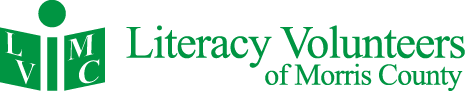 16 Elm Street, Morristown, NJ 07960   www.lvmorris.org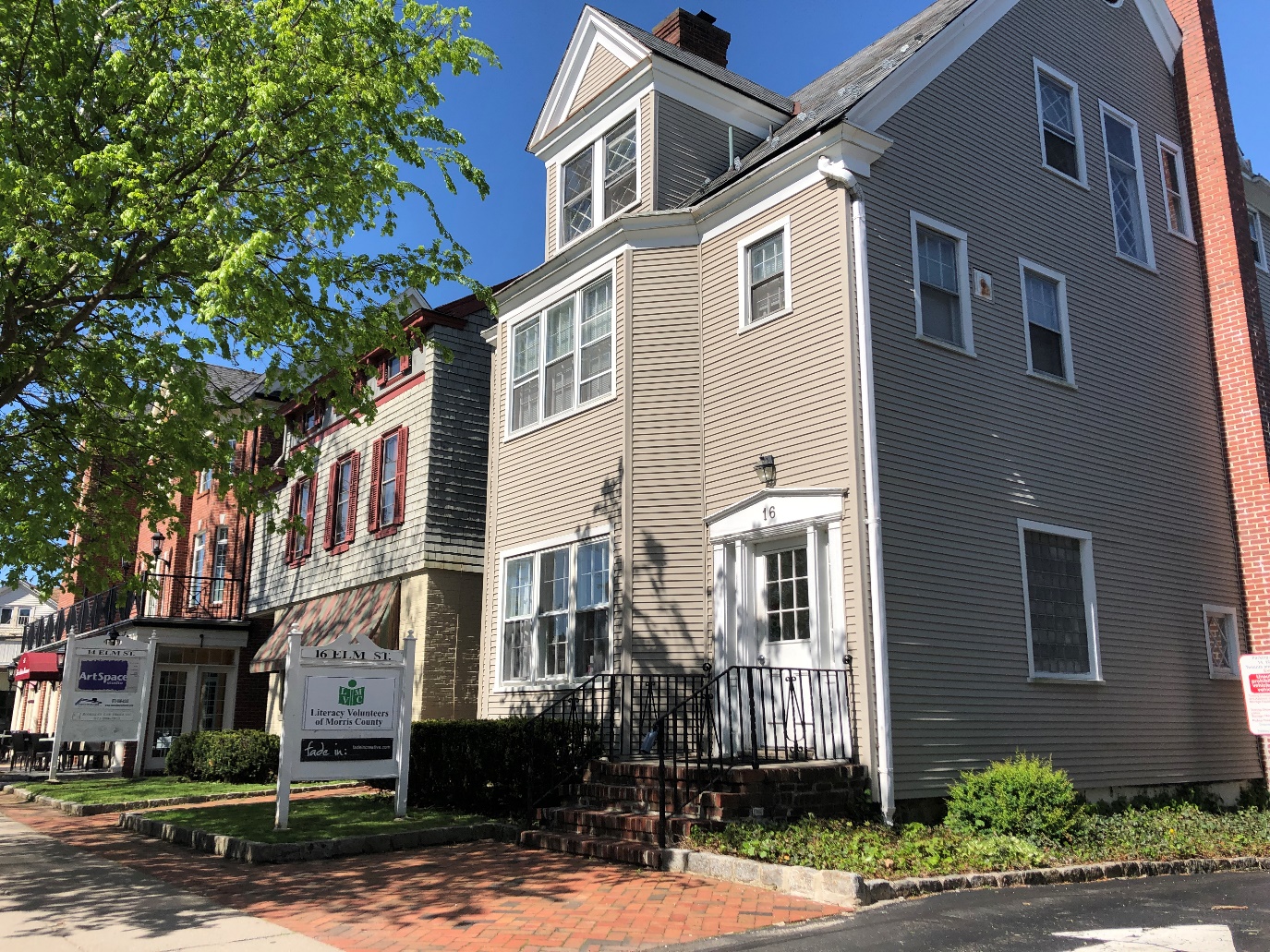 2018 ANNUAL REPORTABOUT USLiteracy Volunteers of Morris County (LVMC) offers free in-person literacy instruction to help adults function independently in society. We have provided foundational support for one-on-one and group lessons for more than 30 years.  LVMC is one of the largest literacy programs in New Jersey and maintains certification by ProLiteracy, a national adult literacy standards group. With the dedication of volunteers and part-time staff, LVMC is able to keep expenses to less than $1 dollar per student, per day. In addition to individual and small group tutoring, we provide instruction in pronunciation, US history, preparation for the US citizenship test, American customs and manners, math, basic essay writing, resume guidance, and GED preparation.Our Students   We serve any person who needs help with foundational English communication or math skills. This includes people who were born in the United States and those who have come here speaking other languages. Our ESL students come from over 60 different countries. Our TutorsVolunteers are trained by our experienced staff. Our comprehensive training prepares tutors with basic teaching skills and cultural awareness. Tutors receive customized support from our staff and access to a library of materials designed for the adult learner. Each Year Together, tutors, students, and staff accomplish thousands of individual goals. In the last five years, students have achieved over 10,000 goals: More than 250 were able to find jobs; more than 150 became US citizens; hundreds were able to start college, vote, use a computer, handle their medical care, and become more independent, engaged, and self-sufficient members of our community.Please continue reading for more details on our work this past year. Thank you for helping us give the gift of literacy!Debbie Leon	Executive Director	We open more than books, we open doors	2018 PROGRAM OVERVIEWREFLECTIONS FROM TUTORS AND STUDENTSANNUAL EVENTSTurkey TrotEvery year, LVMC partners with the Interfaith Food Pantry to host a 5K race on Thanksgiving Day. Our organizations come together because we support those who are less fortunate, which is something that many of us think about each year at Thanksgiving. Running for these causes provides an opportunity to celebrate gratitude that is healthy, fun, and has become a tradition for many Morris County residents. The event raises money for each organization and also helps raise awareness of the need for new volunteer tutors. 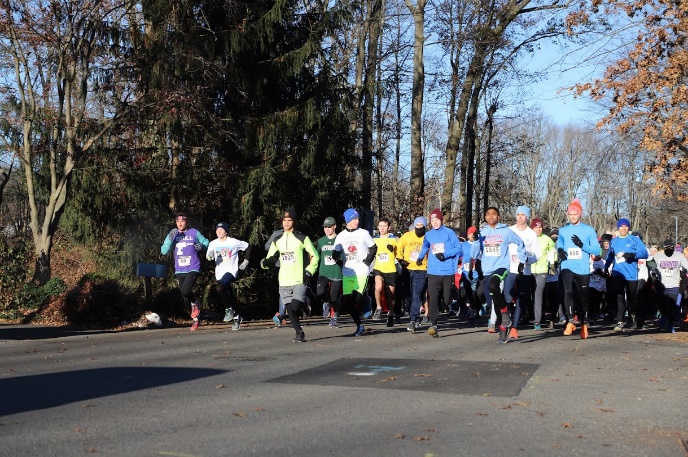                                        Thanksgiving Potluck Supper To celebrate our community, LVMC holds a dinner each November at Thanksgiving time. More than one hundred tutors, students, staff, and volunteers come together and acknowledge the accomplishments of the year. The event includes a basket raffle and award ceremony. Our 2018 Tutors of the year were Doug Drosin, Christine Hasenbein, Eileen Ceconi and Russ D’Italia.   Library Director Chad Leinaweaver and the Morristown and Township Library were also recognized for their amazing support of literacy.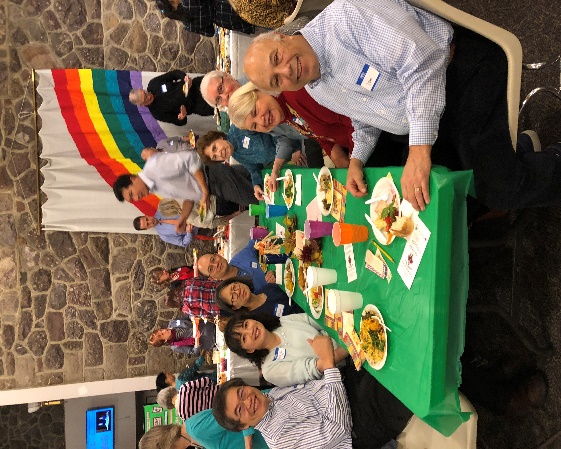 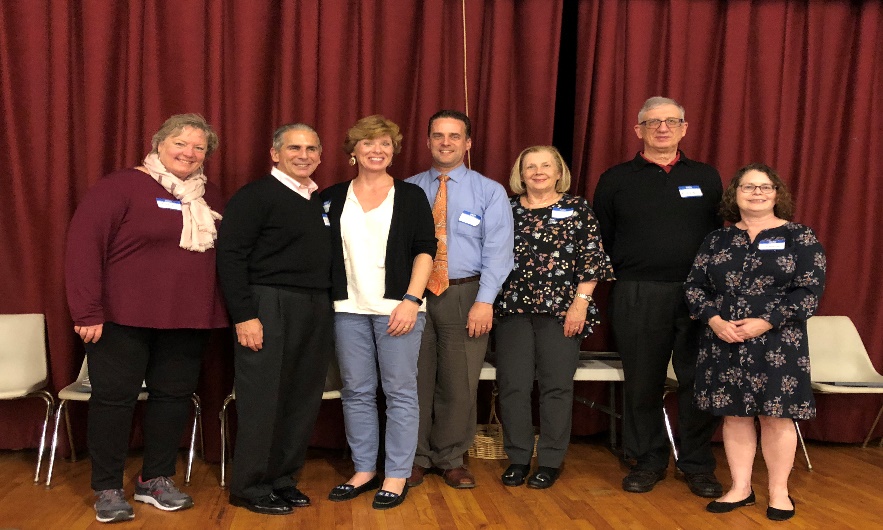 Raise a Racquet for LiteracyIn May, The LVMC Board, led by Emi Chalker,  organized a fundraiser at the Mendham Health and Racquet Club that raised more than $3,000 to support LVMC.    Friends and Tutors had a great time playing tennis and pickleball, and bidding on gifts at our Silent Auction.    Get your tennis whites ready so you can come out and support us at our next Raise a Racquet for Literacy fundraiser.     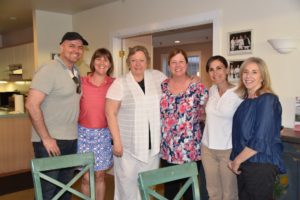 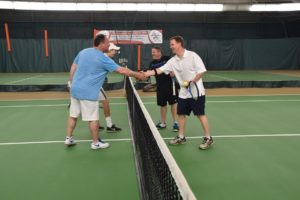 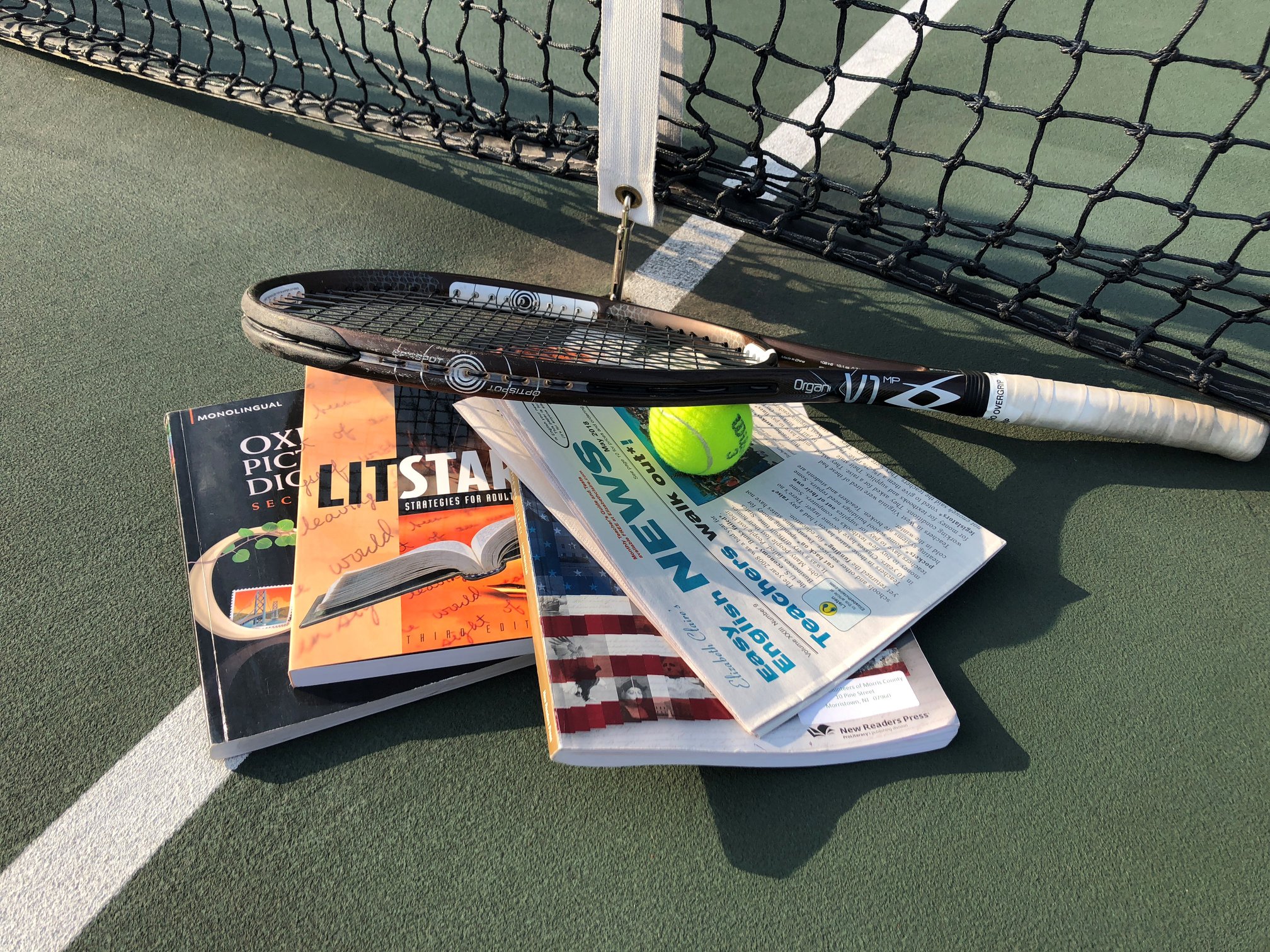                                 Wine Tasting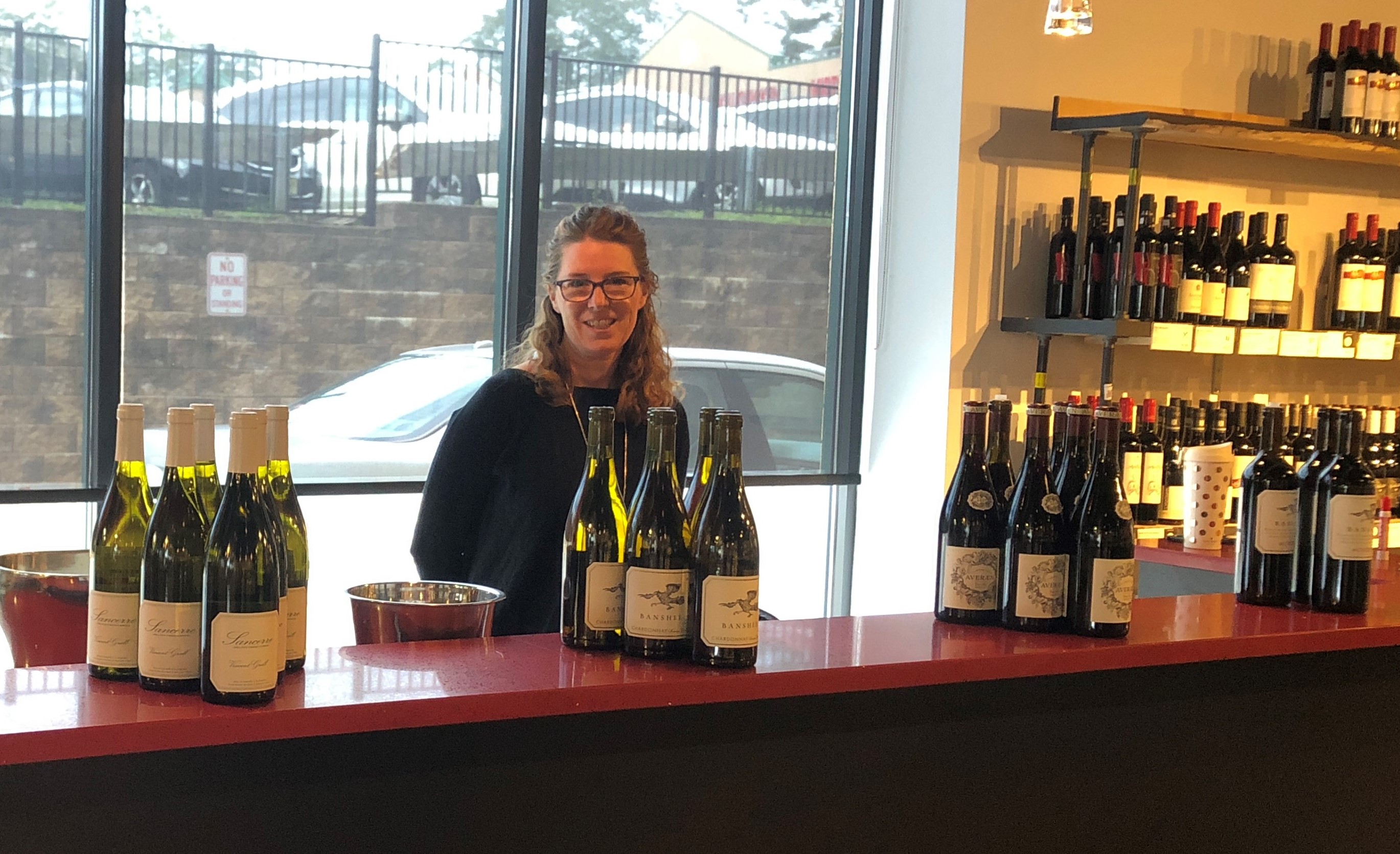 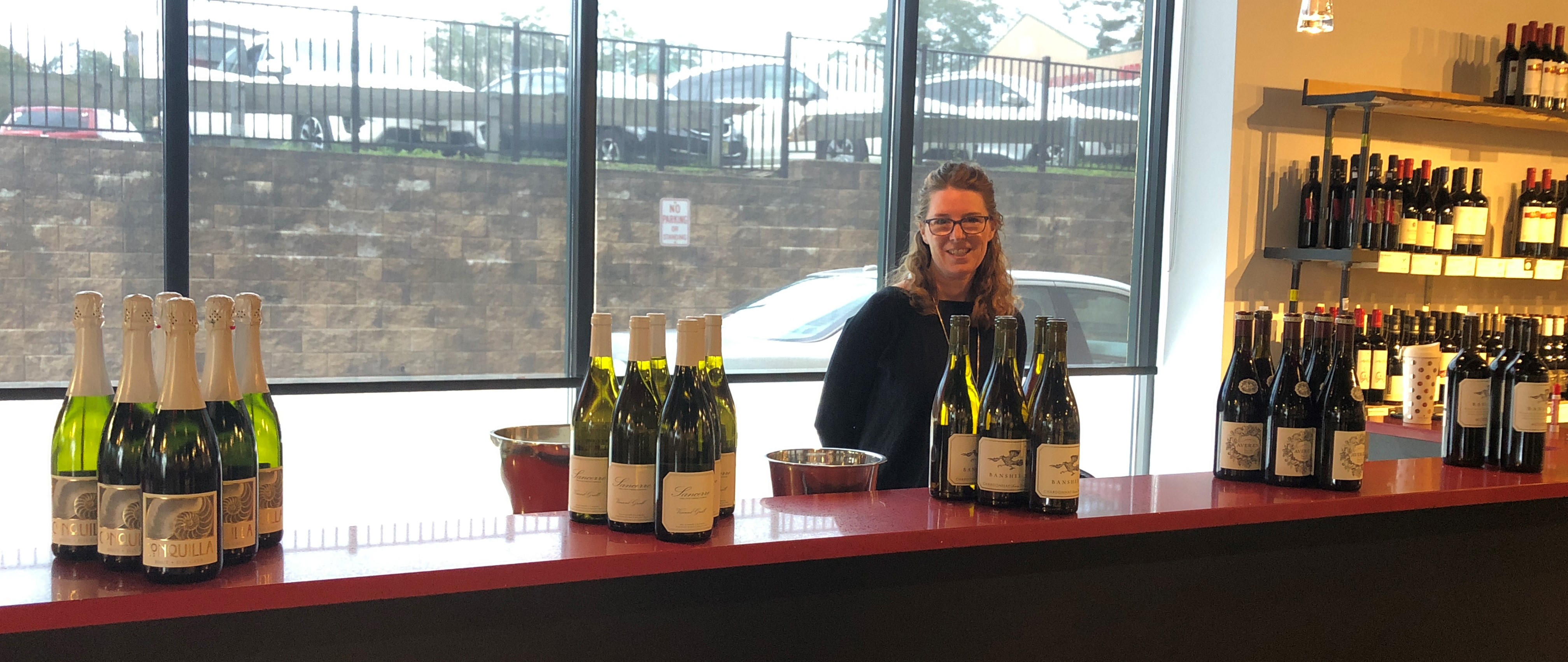 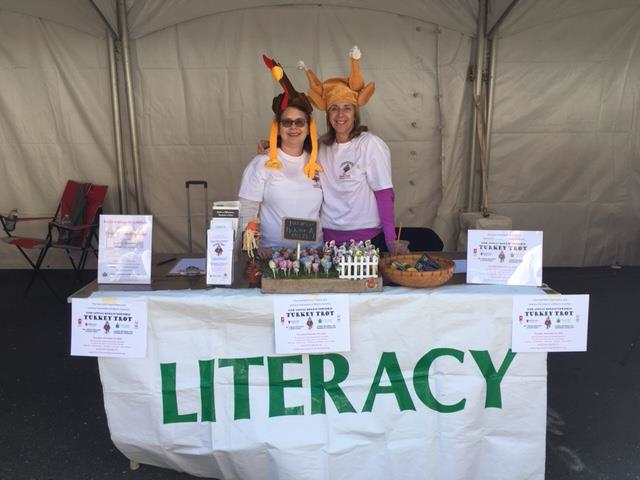 Morristown Fall FestivalEvery year, LVMC participated in the Morristown Fall Festival, as a way of spreading the word of our programs to potential tutors and students, and publicize our upcoming Turkey Trot.Scenes from our Classes and Workshops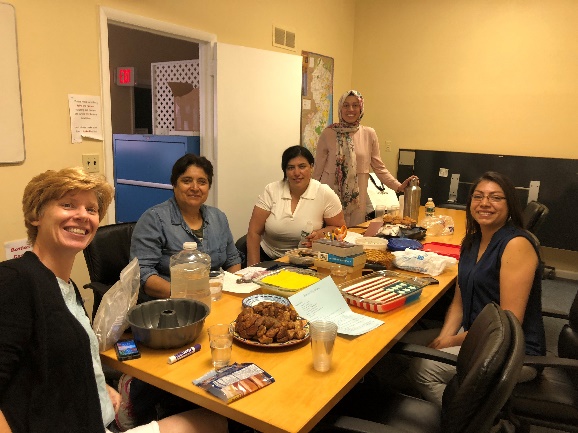 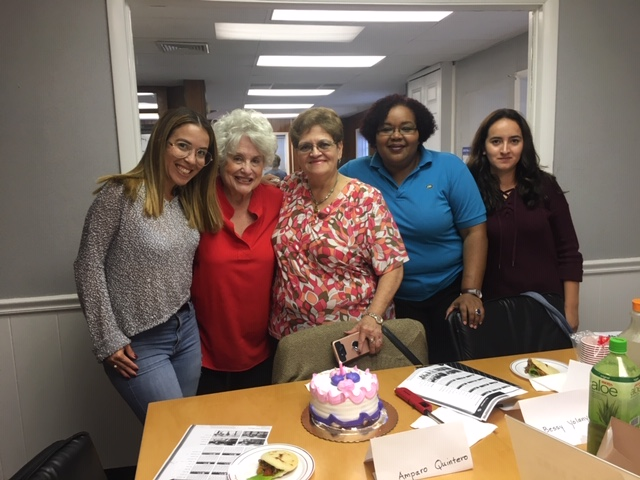 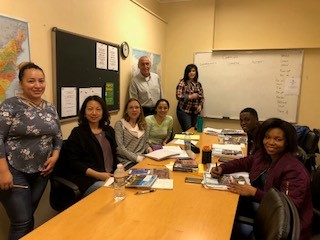 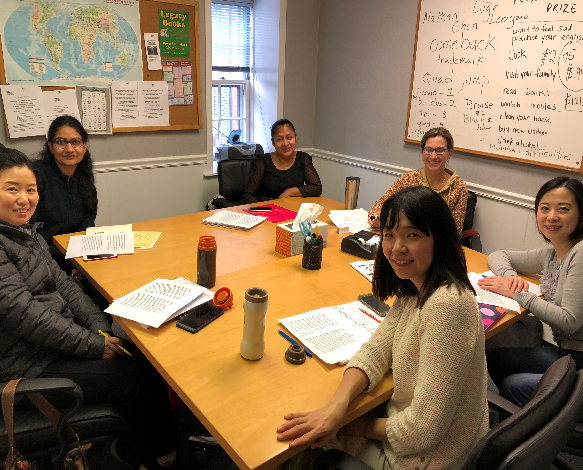 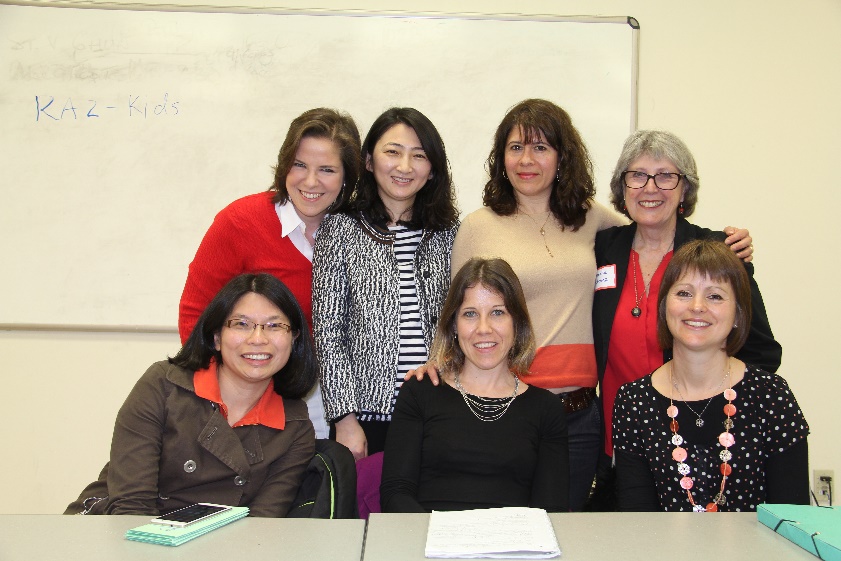                Dana’s conversation group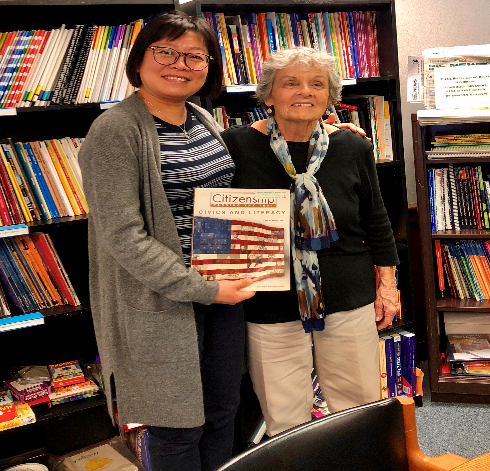 2018 FINANCIAL STATEMENTRevenuesFoundations and Corporate Grants		$  70,222	Individual Contributions				$  21,374Program Fees					$    3,873Special Events					$   54,595Total							$  150,064ExpensesProgram						$  147,664Management					$    20,620     Fundraising						$     5,869Total							$  173,973	Decrease in in Net Assets				$   (23,909)Net Assets, beginning of year			$  176,793Net Assets, end of year				$  152,884		CORPORATE, FOUNDATION AND COMMUNITY SPONSORSHow do we use the money you donate?$40 provides a one year subscription for a newspaper designed for the ESL student $100 helps a student prepare for the General Equivalency Diploma (GED)  $150 sponsors an English as a Second Language student for one year$250 sponsors a Basic Literacy student for one year$200 pays for preparation materials for the US Citizenship test $1,000 trains 25 new volunteer tutors$3,000 pays our rent for one month   OUR MISSION Literacy Volunteers of Morris County believes that the ability to read, write, comprehend and speak English is essential for personal freedom and the sustainability of a democratic society.   Our mission is to provide free instruction to Morris County adults in literacy, English fluency and American culture.          BOARD AND STAFF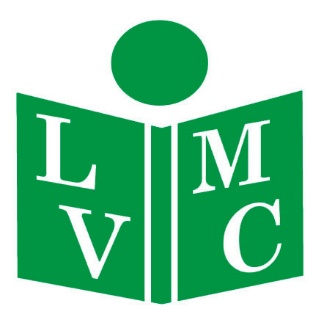 648StudentsServedLVMCFACTS305ActiveTutors84% of Students met one of their goals after 12 hours of instruction41 unemployed Students found a job161 Students were better able to perform their current job24 Students became U.S. citizens61 Conversation groups met throughout Morris County400 students were better able to handle their every day survival needs280 Tutor/Student Pairs met during the yearLVMC Students came from 60+ different countries89New TutorsTrained“After the age of 50, I never thought I could immigrate to another country and start a life from ground zero. There are so many difficulties of attempting such an endeavor besides just finding a job and place to live. I’m so lucky to have found such a national treasure that is LVMC. No other institution is even close to it, and everyone volunteering and offering his or her help to me and my family is the reason why we are who we are as a family today. We cannot be more thankful.”                                                   Nilgun Uysal, from Turkey                                            
 “Thank you for the help and support that you have given to me, to be a part of this country.   I not only learned English but solidarity and a desire to make a better world.”       Marta, from Argentina“LVMC is important to me because it helps me to communicate with people.   Everyone at LVMC is friendly,   I feel comfortable at LVMC, and my English is improving.  I really like the teachers and staff here.   They help me to adapt to my new life in the U.S.”                                                                                                                  Jenny from China“The ESL volunteer help means a lot to me.   It was a big change in my life.  After coming to classes, I started to feel more confident in my practical ways during my everyday life.  I can communicate much better and understand what is happening around me.”                                                               Norma, from Mexico“You did not only teach me what is good here is US But you also inspired me to do good in life.   You are a great teacher and a good human being.   Talking to you is always like taking a deep dive into an ocean full of knowledge and wisdom.  You are the best.   You are more than a teacher to me.   You have been a wonderful mentor and an amazing person for me.   I feel grateful having such a wonderful teacher.”                                                            Tejal, from India “I have lived in NJ for almost 6 years, for the first 4 years of my residence I didn’t know LVMC which was sad and made me struggle in many parts of my life.   I’m now so happy to attend LVMC’s English class.  In the past 2 years, I’ve made big progress in my speaking skills and listening comprehension.  With LVMC’s tremendous help, I felt very comfortable during my naturalization.   Now I’m a U.S. citizen.   I couldn’t have done such an achievement without LVMC’s help.”                                  Wei, From China“LVMC is important to me because I want to learn English so I can be independent.  When I came to the U.S. I couldn’t speak English.  Now I can write, read and I can speak very well.”                       Fatema, from Afghanistan“I am very happy and thankful that I became a US citizen.     It took a long time and was stressful for me, but now I’m feeling part of this beautiful country which I respect and love already.   My independent life started here so I hope I can keep building my family, feeling safe and blessed.”                                                                  Soledad from Chile“I am proud to be associated with an organization that offers free and accessible education with respect and value for every individual.    I realize that many English language learners would be faced with very limited options but for the effort of agencies like LVMC.   But mostly, this experience has provided me with new perspective, a boost to my confidence, and an increased awareness and appreciation of custom and culture.”                                           Pam Cucco, Tutor since 2017“I am so fortunate because I get to travel the world every week with my students. As they learn to speak English, I learn of their countries, cultures, food, political issues, etc.   Most importantly, I am rewarded by their excitement as they conquest the new vocabulary, grammar, idioms etc. of their new country.”                                  Nancy Cunningham, Tutor since 1998“I’ve been a tutor for a while now and it has been a wonderful experience.   I love tutoring and teaching.   I’ve had a lot of wonderful students and have learned a lot form them.  LVMC is a wonderful organization that is trying to help people move forward and have a better life.”                                             Roy Morance, Tutor since 2011Allergan FoundationMerck FoundationAT&TRick and Diane Miller Family FoundationBoye FoundationNew Jersey Natural GasChalker Family FoundationNorth Jersey Development CorporationChatham United Methodist ChurchNovartisDay Pitney LLPPBF Holding CompanyEdward Jones (Rich Tierney Financial Advisor)Pfizer FoundationF.M. Kirby FoundationPierson Family FoundationGardner Family FoundationProvident BankPaula and Jerry Gottesman FoundationRogers FoundationHyde and Watson FoundationRotary Club of MadisonInvestor’s FoundationLillian Schneck FoundationJudith Sacks Bliss Philanthropic Fund of the Jewish Communal FundShapiro Family FoundationKiwanis Club of RandolphSweetie Pig FoundationLVMC Board of DirectorsUnited Way of Northern New JerseySteve and Mancy Magee Charitable TrustVernon Library SuppliesMarino Family FoundationWells FargoWomen’s Club of Parsippany                   Individual Donors                   Individual Donors                   Individual Donors                   Individual Donors                   Individual Donors                   Individual DonorsAlicia AdarveJohn CohnJay GrossmanPatricia LibakJoe and Mildred PadenVeena AgarwalIrilys CondeDon GuerinDavid LinGuilia PaoneLuz Maria AguileraJudy ConroyPurnima GunasekarRachel LinCynthia ParelloRichard and Eleanor AikenCathy CorboFlorence HalbertSammy LinChristine ParlapianoJodi Lee AlperNatasha CorderoMingxia HallKen LipkinChloe ParkJoan AndersonMarilene CosentinoTish HamiltonYabing LiuEun Young ParkRobert and Gloria AndersonIsabelle CoudurierJames HanrahanAlice LongJina ParkAngelina AngelesBarbara CouillardPatty HaralampoudisJulia LopezMadeline PasteelnickEd AntelMike DalyRoger HarkavySergio LopezEllen and Alan PearlOlena ArnautovaLigita DambergaJames HarringtonJeanine LositoAura AvilaMaria DaSilvaDolores HayowykIvonne Maritza LozanoJeanne PerryTin Tin AyeSunanda DatarValerie HeerwagenSusan LuLeslie PessemierKyeongmin BaeMaria DeCostaKatherine HencklerPat LuthyEric PetersonLi Hua Bai-ViggianiJim DellureficioAl HimmelsteinLyudmyla MahzdyarMaria PetitCharles BallingerCarolyn DeLorenzoMarie HogertyPatricia ManfreNancy PiersonDan BaloghTimothy DevaneyLinda HolmquistPat MansfieldDana PogorzelskiKathleen BanksGail DeweesNatalia HosteivaChristine MaoMiguel and Anita PortoMichael BaruffiDoris DharNancy Hults-RubinCheryl MarchiarulloJanet ProsciaRobin BattenFabio Diaz LopezYelvart IstanbulSusan MargolinMarili QuintosSusan BeekmanInge DigiacomoJany IzaguirrePaula MarinoChristine RachalisJanie and Philip BellSharon DonatoniKum JaFred MarksKatherine RamosVincent BenoitMary Beth DonoghueSandy JacobsonRosalie & Bob MarmaraKenneth RatiganBeth BergerLawrence DriscollJim and Lynne JohnsonCarine MartialJane RauenMarlene BesdanskyDoug DrosinHyunJun JuShaune MarxFrank RazzanoTulsi BhalodiaPatricia DufortMargaret & Michael JudgeJohn & Michelle MascaroCarmen ReibanStephen BierJill DupuyNejat KancobanSandra MathewsPatrick and Holly ReillyGloria BiolsiMimi EddlemanJaejin KangLinda McCabeRoberto ReisingerLourdes BlancoKristin ElliottAri KaplanNial McCabeRonald RibnikKen BlankfeinBill EnnisJoanne KaresMaureen McCarthyDavid RivchinAngela BioshukPamela EstevezLouise and Dan KargerDeborah McComberMabel Rodriguez de RomeroPriscilla BolesPam EtzoldMariana KarpatovaValerie McCoyCarol RogersFrederick BossardBob FalconeBarbara KeeltyVirginia McDonnellLaura RogersVincent BoveCarol FalkAnn KelseyDouglas McMahonNancy RosenfieldJeffrey BraemerWeiya FangGale KennyMary MeeksNorman RosenthalAiling ChaoCharlotte FarlowSoon KilDiane MezaJoanne RoukensCaroline CharletAna FernandezDavid KimmDonna MichaelizysenFaith RubensteinHelen ChenRicardo FernandezColleen KirkhartMary Ann MichalskiAmy RubinettiGeoffrey & Crary BrooksShelia Figman EuleKathleen & Robert KirpitchAlex MillerJohn RudderLeslie BrownPaula FirestoneAnne KnellerDiane MillerJanice RutherfordMaria BuckelJudy FlamminoAnnette KochJack MillerDimitrios SalamandrakisDonna BurkeyMary FlemingKathleen KoopmanMuriel MillmanFernando SalasRobert and Mary BushMaria FlorezEleanor KopidoHector MislavskyNorma SalasRichard ByeRep. Rodney FrelinghuysenAlice KosterPatricia MitchellMaria SaldivarRaymond CarriereJennifer and David FriedlandMarianne KozlowskiAriadne MonfalconeLorna SamaneigoRay CasaricoDiane FristachiNancy KrumholtzSara MontijoLizeth SantiagoEileen CeconiJoan GarbarinoKarin KrusePatricia MooneyOnesimo Santiago MartinezJeanne ChangKathleen GardnerSteve Kwasney**Roy MoranceNancy SautelloSandy ChangBonnie GardnerPolly and Ron LaceyValerie MorganMaria Fabiana Savaresi De CostaMatthew ChaninJoe GehrumJohn LaunchiMichael MoschellaSylvia SchlumpfCaroline CharletMija GellermanPhuong LeKodsia MajemAnn SchneiderFei Wen ChenMelissa Gencarelli& Nick RimassaMary Betsabe Leal MolinaAna and Jorge NarvaezMichael SchwamHailei ChenMargaret GiardinaGregory & Nancy LeckRay MazzaroAnthony SciglitanoHelen ChenAndrea GoldsteinBrenda LeeAnna NiAlex ScottPatricia ChenGerman GomezChun Mei LeeBarbara and Alan NiedzTanya SeawardShirley ChenLizeth Gomez-SantiagoKum Ja LeeMaria NortonDanielle ShannonSandy CherniackGeordie GrantCarol LeiwantKaren OckerAzita SharifEileen ChinLaura GrantDebbie LeonMichelle  & Peter OlintoKatherine ShihFaith ChinskeyKim GranthamRandi LesserEwelina OpilowskaSatinder SidhuSeon Young ChoiAnush GrigoryanSusan LevantMelissa Yamileth OrdonezSusan SiegristLawrence ClamamPintipa GrongsaardEdee LeveyBarbara OwensMarci SilbertAllison ClarkLaurie & Phil GrossMakbule LewisNancy OyerBrian SimonGrace ClementePhillip GrossmanAlexander LeyzerovViviana PachecoKatie and Paul SkiltonNames in Bold Denote a donation of more than $200 ** Denotes a monthly donationNames in Bold Denote a donation of more than $200 ** Denotes a monthly donationNames in Bold Denote a donation of more than $200 ** Denotes a monthly donationNames in Bold Denote a donation of more than $200 ** Denotes a monthly donationNames in Bold Denote a donation of more than $200 ** Denotes a monthly donationNames in Bold Denote a donation of more than $200 ** Denotes a monthly donationNames in Bold Denote a donation of more than $200 ** Denotes a monthly donationNames in Bold Denote a donation of more than $200 ** Denotes a monthly donationNames in Bold Denote a donation of more than $200 ** Denotes a monthly donationNames in Bold Denote a donation of more than $200 ** Denotes a monthly donationIndividual Donors con’tIndividual Donors con’tIndividual Donors con’tAlan and Diane SklarDiane TolkowskyIsobel WayrickRichard SmithCarolyn TordellaSherry WeinerBarbara SnyderEmin Sanin TuncbilekSara and Bob WeissmanGordon SnyderGretel UptegroveKent WerryBeatriz SolorzanoRobert UrbanRyszard WesolowiczCharles SteinbergAlexandra UrdayCharlotte WilsonLeslie StevensNilgun and Nadir  UysalRoyce WintzBrittany StewardClaudia ValdiviaMeg and Jim WiviottMarie StivenRomina ValenteLaura WoodBarbara StrombergJane Van WiemoklyMary Jo WoodfordJohn SvolosJuan Jose VargasJenny and Lang WuMarta SwoeszkowskiChristopher and Yvonne VentrescaKathy WuJoanne TabeekMarianna and Remo ViganoYuling WuJennifer ThackeryJanet VignolaLily XuSusanne ThevenetLinda VivilecchiaXiao Luo YuanSusan TickerMary Anne WalldorfJungmi YunBevin and Rich TierneySylvia WalshYu Chen YunJulie Tierney GerkeScarlett WangBrigid and Stephen ZajecSucharita TilakShiow Reen WangYing ZhangRichard TisdaleGeorge and Josephine WashburnCarol Zimmerman JoyceVeronica TobiaBranch and Bryna WatkinsLynn Zwigard